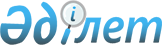 МЕМОРАНДУМ* о взаимопонимании между Министерством обороны Республики Казахстан и Министерством обороны Объединенных Арабских Эмиратов в области военного сотрудничестваМеморандум, 1 июня 2016 г.      Вступил в силу 1 июня 2016 года –
Бюллетень международных договоров РК 2016 г., № 4, ст. 65

      Министерство обороны Республики Казахстан и Министерство обороны Объединенных Арабских Эмиратов, далее совместно именуемые Сторонами,

      желая усилить и укрепить имеющиеся двусторонние отношения между Сторонами в сфере военного сотрудничества и поддерживать соответствующие мероприятия сотрудничества между государствами Сторон на основе взаимных интересов,

      придерживаясь принципов суверенитета, независимости, территориальной целостности и невмешательства во внутренние дела государств Сторон,

      подтверждая свои обязательства в рамках Устава Организации Объединенных Наций и принимая во внимание другие международные обязательства государств Сторон,

      согласились о нижеследующем:

 Статья 1
Цель      Настоящий Меморандум о взаимопонимании направлен на создание правовой основы для военного сотрудничества между Сторонами, а также поддержание и развитие такого военного сотрудничества между Сторонами, основанного на взаимных интересах.

 Статья 2
Области сотрудничества      1. Сотрудничество между Сторонами осуществляется в следующих областях:

      1) военное образование и подготовка;

      2) материально-техническое обеспечение;

      3) наука и научные исследования;

      4) миротворческая деятельность;

      5) военная медицина;

      6) военное законодательство и военная история;

      7) спортивные и культурные мероприятия;

      8) любые другие области, взаимно согласованные Сторонами.

      2. В целях реализации мероприятий сотрудничества в любой области, указанной в пункте 1 настоящей статьи, Стороны могут заключать отдельные договоры.

 Статья 3
Формы сотрудничества      Сотрудничество между Сторонами осуществляется в следующих формах:

      1) официальные взаимные визиты и встречи;

      2) обмен экспертами и специалистами;

      3) участие в международных военных курсах, учениях и тренингах;

      4) обучение и/или военная подготовка военнослужащих вооруженных сил государств Сторон;

      5) обмен опытом и консультации по военным вопросам, представляющим взаимный интерес;

      6) участие в конференциях, семинарах, форумах и встречах по военным вопросам, представляющим взаимный интерес;

      7) участие в военных выставках, концертах и других культурных мероприятиях;

      8) любые другие формы, взаимно согласованные Сторонами.

 Статья 4
Уполномоченные органы      Уполномоченными органами, ответственными за реализацию положений настоящего Меморандума о взаимопонимании, являются:

      от казахстанской Стороны - Департамент международного сотрудничества Министерства обороны Республики Казахстан;

      от эмиратской Стороны - Министерство обороны Объединенных Арабских Эмиратов.

 Статья 5
Совместная военная комиссия      Стороны создают Совместную военную комиссию, состоящую из представителей каждой Стороны, уполномоченную организовывать и координировать деятельность, предусмотренную статьей 3 настоящего Меморандума о взаимопонимании.

      Каждая Сторона назначает председателя своих представителей в Совместной военной комиссии, решения Совместной военной комиссии принимаются совместно Сторонами. Оба председателя представителей каждой из Сторон председательствуют совместно на заседаниях Совместной военной комиссии. Протоколы заседания готовятся принимающей Стороной и подписываются председателями представителей обеих Сторон.

      Совместная военная комиссия заседает регулярно поочередно в каждом государстве или как будет согласовано Сторонами в ходе заседания Комиссии.

 Статья 6
Обмен информацией      1. Стороны в соответствии с национальным законодательством своих государств обеспечивают проведение соответствующих мер для защиты информации, образованной или полученной в ходе реализации настоящего Меморандума о взаимопонимании, в период его действия и после прекращения действия.

      2. Информация, полученная в ходе сотрудничества между Сторонами, не используется в ущерб интересам государств обеих Сторон.

      3. Стороны не передают информацию, полученную в ходе сотрудничества между Сторонами, третьим странам, лицам или организациям без предварительного письменного разрешения обеих Сторон.

      4. Защита секретной информации, передаваемой в соответствии с законодательствами государств Сторон, регулируется отдельным международным договором о взаимной защите секретной информации.

 Статья 7
Финансовые вопросы      Стороны самостоятельно несут все финансовые расходы, возникающие в связи с необходимыми процедурами по реализации положений настоящего Меморандума о взаимопонимании, в соответствии с национальными законодательствами своих государств, если не оговорено иное.

 Статья 8
Разрешение споров      Любой спор по толкованию или применению настоящего Меморандума о взаимопонимании разрешается в возможно короткое время путем прямых переговоров или консультаций между Сторонами. Такой спор не может быть передан никакому международному или национальному суду, арбитражу или третьей стороне.

 Статья 9
Опубликование      Ни одна из Сторон не публикует в средствах массовой информации содержание и результаты проводимых в рамках настоящего Меморандума или последующих соглашений, а также материалы, включая секретные, пресс-релизы, публикации или фотографии без письменного согласия другой Стороны.

 Статья 10
Внесение изменений и дополнений      В настоящий Меморандум о взаимопонимании могут быть внесены изменения и дополнения по взаимному письменному согласию Сторон. Изменения и дополнения являются неотъемлемыми частями настоящего Меморандума о взаимопонимании и оформляются отдельными протоколами.

 Статья 11
Вступление в силу, срок действия и прекращение действия      1. Настоящий Меморандум о взаимопонимании заключается сроком на пять (5) лет с автоматическим продлением на последующие пятилетние периоды, если ни одна из Сторон не менее чем за шесть месяцев до истечения следующего соответствующего периода не уведомит другую Сторону по дипломатическим каналам о своем намерении прекратить его действие.

      2. Настоящий Меморандум о взаимопонимании вступает в силу с даты подписания Сторонами.

      3. Настоящий Меморандум о взаимопонимании прекращает действие по истечении шести месяцев со дня получения одной Стороной по дипломатическим каналам письменного уведомления другой Стороны об ее намерении прекратить действие настоящего Меморандума о взаимопонимании.

      4. В случае прекращения настоящего Меморандума о взаимопонимании или его не продления действия, каждая Сторона выполняет вытекающие из него обязательства до полного выполнения.

      

      Совершено 1 июня 2016 года в двух экземплярах, каждый на казахском, арабском, русском и английском языках, при этом все тексты являются равно аутентичными.

      В случае разногласий в толковании положений настоящего Меморандума о взаимопонимании, текст на английском языке имеет преимущественную силу.


					© 2012. РГП на ПХВ «Институт законодательства и правовой информации Республики Казахстан» Министерства юстиции Республики Казахстан
				За Министерство обороны
Республики Казахстан

За Министерство обороны
Объединенных Арабских Эмиратов

